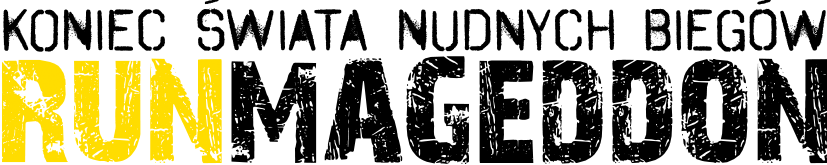 INFORMACJA PRASOWAWarszawa, 10 maja 2016Runmageddon ponownie w Poznaniu! Tym razem w dzień i w nocyJuż w najbliższą sobotę, 14 maja do Poznania po raz drugi zawita Runmageddon, ekstremalny bieg przeszkodowy. Tym razem areną zmagań ponad 2 tysięcy uczestników z całej Polski będzie stadion lekkoatletyczny na Golęcinie oraz okoliczne tereny dookoła jeziora Rusałka. W ramach Runmageddonu Poznań łącznie odbędą się dwie edycje zawodów. Od rana na 12 kilometrową trasę wyruszą uczestnicy formuły Classic, natomiast od godziny 21:00 zawodnicy pokonywać będą trasę Nocnego Rekruta o długości 6 kilometrów. Najmłodsi będą mogli się sprawdzić na specjalnie przygotowanej dla nich trasie Runmageddonu KIDS. Poznań już po raz drugi gościć będzie fanów ekstremalnych przeżyć, którzy 14 maja z całej Polski przyjadą nad jezioro Rusałka, by wziąć udział w biegu z przeszkodami Runmageddon. Podczas pierwszej wizyty Runmageddonu w stolicy Wielkopolski zawodnicy mieli do dyspozycji jedną z mniej wymagających  formuł tego biegu, czyli Rekrut. Teraz organizatorzy podnoszą poprzeczkę i na 12 kilometrowej trasie przygotowali wersję Classic z ponad 50 przeszkodami. Gdyby komuś było jednak mało wrażeń, to po godzinie 21:00 będzie można bawić się dalej, tym razem walcząc z dystansem 6 km, 30 przeszkodami i… ciemnościami w ramach Nocnego Runmageddonu Rekrut.  W sobotę jako pierwsi, już o godzinie 8:40, na trasę Classica wyruszy 80 zawodników w serii elita. W jej skład wchodzą zawodnicy, dla których celem jest zwycięstwo w Runmageddonie. W kolejnych falach co 20 minut startować będą uczestnicy,  dla których czas nie jest aż tak ważny, bo oprócz ukończenia biegu bardziej cenią sobie dobrą zabawę i współpracę przy pokonywaniu przeszkód. Uczestnicy tradycyjnie już będą musieli się czołgać, przenosić ciężary, wspinać na wysokie ściany i brodzić w wodzie. Swoją przeszkodę szykują strażacy, którzy przygotują wodną przeszkodę ciśnieniową. Trasa biegu wieść będzie dookoła jeziora Rusałka prowadząc przez lasy a jej część trzeba będzie pokonać w jeziorze. Dalej zawodnicy wbiegną na piaszczyste podłoże terenu Hipodromu Wola, gdzie znajdą bagna i dużo grząskiego błota. Oprócz przeszkód, na których będzie się można wykazać siłą fizyczną pojawi się również przeszkoda, na której wymagana będzie wiedza. Tegoroczni maturzyści powinni zaliczyć ją ekspresowo, o ile znają dobrze tablicę Mendelejewa oraz poradzą sobie z krótkimi zadaniami matematycznymi.Tradycją Runmageddonu jest żywa przeszkoda, która jako ostatnia strzeże dostępu do mety. W Poznaniu w jej rolę po raz drugi już, wcielą się  członkowie grającej na co dzień w najwyższej klasie rozgrywkowej w Polsce, drużyny futbolu amerykańskiego – Kozły Poznań. Przejście potężnie zbudowanych futbolistów nie będzie łatwym zadaniem! „Runmageddon znów w Poznaniu! Zamierzamy powtórzyć sukces ubiegłorocznej edycji, gdy na terenie Hipodromu Wola zorganizowaliśmy jedną z najciekawszych imprez w całym cyklu. Tym razem zapraszamy fanów dobrej zabawy w inne miejsce - nad jezioro Rusałka, które oferuje niesamowite warunki do poprowadzenia biegu przeszkodowego.  Jestem przekonany, że zarówno sobotnie zawody w formule Classic jak i nocne zmagania w Rekrucie dostarczą uczestnikom wielu wspaniałych wrażeń. Przygotowując trasy biegu skupialiśmy się nad tym, jak najbardziej skomplikować zawodnikom pokonywanie  przeszkód, w myśl zasady – im gorzej, tym lepiej!  Współpraca między zawodnikami będzie kluczem do sukcesu w poznańskich edycjach.  Z pewnością będzie to jedna z najbardziej mokrych edycji Runmageddonu, w końcu część trasy będzie biegła jeziorem Rusałka. Wszystkim uczestnikom życzymy siły i charakteru, które na pewno przydadzą się przy pokonywaniu przeszkód, które wymyśliliśmy.”  – powiedział Nikodem Finke, Dyrektor Runmageddonu Poznań.Na godzinę 21:00 przewidziano start pierwszych uczestników Nocnego Runmageddonu Rekrut. Do biegu ustawi się blisko 1000 chętnych, aby zmierzyć się z wyzwaniem rzuconym sprawności, sile, wytrzymałości i odporności psychicznej. Sporym utrudnieniem a zarazem niesamowitym przeżyciem, będzie walka z wszechogarniającą ciemnością. Hasło przewodnie nocnej edycji to „Pobiegniesz w Runmageddonie? Nie widzę przeszkód!”Runmageddon to nie tylko impreza dla twardzieli. Organizatorzy twierdzą, że dzieci dzielą się na czyste oraz brudne i szczęśliwe, przygotowali więc również wersję dla najmłodszych, czyli  Runmageddon KIDS. To zdobywająca coraz większą popularność zabawa, w której podczas rozgrywanego dwa tygodnie temu Górskiego Festiwalu Runmageddonu udział wzięło 380 dzieci! Chętni mogą się zapisać poprzez stronę internetową www.runmageddon.pl lub bezpośrednio na miejscu w strefie KIDS zlokalizowanej na stadionie lekkoatletycznym na Golęcinie. Na dzieci czeka trasa o długości około 1 km, a na niej 10 przeszkód - ubaw i błoto po pachy, a szeroki uśmiech gwarantowany! ***Biuro Prasowe Runmageddon PoznańInformujemy, że w sobotę, 14.05. wstęp do wydzielonych stref w ramach Runmageddonu Poznań będzie ograniczony. Dziennikarzy zainteresowanych obsługą mediową imprezy prosimy o wypełnienie formularza akredytacyjnego na stronie https://www.runmageddon.pl/akredytacje Na zgłoszenia czekamy do piątku (13.05.) do godziny 15:00Odbiór akredytacji będzie możliwy w Biurze Prasowym Runmageddonu Poznań przy ulicy Warmińskiej 1. Czynne w sobotę od 8 do 13:30 i od 20 do 21.Pracą Biura Prasowego Runmageddonu Poznań będzie kierował Grzegorz Dulnik, który chętnie zaaranżuje rozmowy z organizatorami, zawodnikami i gośćmi imprezy.Kontakt:tel. 530 307 172
mail: grzegorz.dulnik@infactpr.pl ***O biegu Runmageddon (www.runmageddon.pl) Runmageddon to największy cykl ekstremalnych biegów przez przeszkody w Polsce. Organizatorami imprezy są Fundacja Runmageddon oraz firma Extreme Events.  Runmageddon zwiastuje koniec ery nudnych biegów ulicznych oferując jego uczestnikom ekstremalne wrażenia. To wydarzenie nastawione na dobrą zabawę, do której pretekstem jest wysiłek fizyczny i rywalizacja o miano najtwardszego zawodnika. Uczestnik prąc naprzód wspinają się, czołgają, brną w błocie, skaczą, a także mierzą się z wodą oraz ogniem.  Imprezy pod szyldem Runmageddonu odbywają się w formułach Intro (3 km i +15 przeszkód), Rekrut (6km i +30 przeszkód), Classic (12km i + 50 przeszkód) oraz Hardcore (21km i +70 przeszkód).Cechą, która wyróżnia Runnmageddon wśród innych biegów przeszkodowych jest gęstość rozmieszczenia przeszkód na trasie oraz pomysłowość w ich budowaniu. Runmageddon jako pierwszy w Europie zorganizował we wrześniu 2015 nocny bieg przeszkodowy  W maju 2016 zorganizuje Górski Festiwal Runmageddonu, podczas którego w 3 dni odbędą się 4 ekstremalne biegi, łącznie z rozgrywanym po raz pierwszy na świecie biegiem w formule ULTRA, oznaczającą ponad 44km i ponad 140 przeszkód. Kontakt dla mediów:Marcin Dulnik
Rzecznik prasowy Runmageddon
Agencja In Fact PR
marcin.dulnik@infactpr.pl mobile: 660 722 822